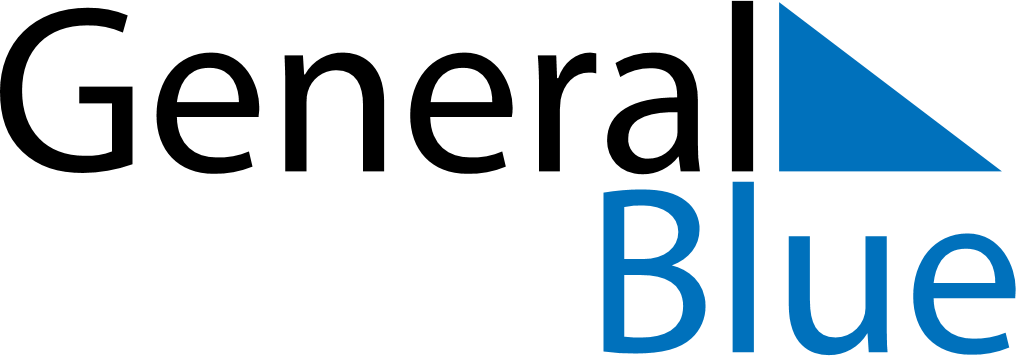 April 2028April 2028April 2028April 2028SwedenSwedenSwedenSundayMondayTuesdayWednesdayThursdayFridayFridaySaturday123456778910111213141415Maundy ThursdayGood FridayGood FridayEaster Saturday1617181920212122Easter SundayEaster Monday232425262728282930Walpurgis Night